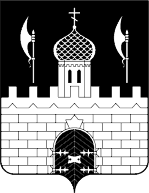 РОССИЙСКАЯ ФЕДЕРАЦИЯМОСКОВСКАЯ ОБЛАСТЬСОВЕТ ДЕПУТАТОВСЕРГИЕВО-ПОСАДСКОГО ГОРОДСКОГО ОКРУГАПОВЕСТКАПятьдесят пятого внеочередного заседанияСовета депутатов Сергиево-Посадского городского округа Московской области 1-го созыва(режим ВКС)19 августа 2022 года									11:00Об утверждении Перечня движимого имущества, находящегося в собственности муниципального образования «Сергиево-Посадский городской округ Московской области», предлагаемого к передаче в собственность Московской области.Докладчик: и.о. заместителя главы администрации Сергиево-Посадского городского округа Якушова А.И.Содокладчик: председатель комитета по бюджету Вохменцев А.В.Об утверждении Перечня имущества, находящегося в собственности Московской области, предлагаемого к передаче в собственность муниципального образования «Сергиево-Посадский городской округ Московской области».Докладчик: и.о. заместителя главы администрации Сергиево-Посадского городского округа Якушова А.И.Содокладчик: председатель комитета по бюджету Вохменцев А.В.Временно исполняющий полномочияпредседателя Совета депутатовСергиево-Посадского городского округа						 К.В. Негурица